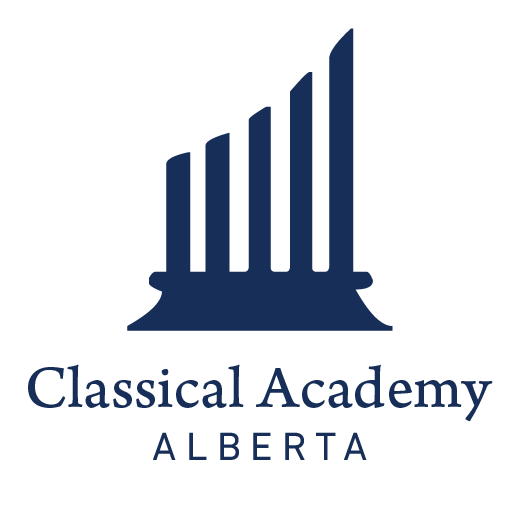 Preparing for Grade ThreeWhat Students Need to Know and DoPersonal and Study SkillsStudents should be able to: Use the bathroom independently, including remembering to wash their hands;Use words like “please” and “thank you” when speaking with adults and peers;Line up and move silently through a hallway for short periods; Raise their hand to speak during whole-class discussions and lessons; Use self-calming strategies to help themselves self sooth and regulate when upset;Tie shoelaces, use zippers, and dress in winter attire independently; Sit at a desk peacefully for extended periods of time; andBe able to keep an agenda and begin to track academic obligationsMath - Singapore Dimensions Program Know and be comfortable working with numbers up to 1000Understand place value in the hundredsSkip count by twos, tens, fives, and hundredsAdd and subtract two digit by two digit numbersUnderstand measurement in centimeters and meters Have familiarity with number lines Know the language of problem solving to decode word problems and general math problems. Math fluency: students should be able to complete at least 30 math facts (addition, subtraction, multiplication, and division up to the number 10 in two minutes). Find exercises at webmathminute.com.We recommend students complete a review of the grade 2 Singapore Math Dimensions program using the 2A and 2B resources.  Textbooks and workbooks may be purchased at https://www.singaporemath.com/ or canadianhomeeducation.com. Singapore online lectures can be accessed for those who would like extra help for their children. You can access them by following the instructions below (please keep this information within the school community):  https://vimeo.com/         Login: Colleen.parks@classicalacademy.ca        Password: CCA2022!        Once in go to https://vimeo.com/ondemand/purchases to view grade 2Tutoring or support in Math? https://www.seriouslyaddictivemaths.ca/eng/pages/homehttps://calgarybrightminds.com/programs/Kumon To review the entire scope and sequence for Singapore Math for Kindergarten to Grade 5 please review the following: https://cdn.shopify.com/s/files/1/0603/7487/6349/files/Scope_1.pdf?v=1635780325Reading & Reading ComprehensionTo help parents build reading comprehension over the summer create a student account at https://readtheory.org/  Be sure to track your child’s progress. Complete 15 minutes daily.Students should be fluent readers, both silently and orally. They should begin to read classic novels independently and be reading at least a half hour per day of serious literature (not graphic novels) over the summer. Literature, Reading and Language Arts To help parents build reading comprehension over the summer create a student account at https://readtheory.org/  Be sure to track your child’s progress. Complete 15 minutes dailyStudents should be fluent readers, both silently and orallyRead compound words, contractions, words with silent letters Divide words into syllablesHave an understanding of phonics concepts such as: open and closed syllables, phonograms, soft c and g, short and long vowel sounds, Identify prefixes and suffixes/root words and base wordsIdentify and define adjectives, articles, and common and proper nounsPut words in alphabetical orderAnswer questions in complete sentencesIdentify antonyms, synonyms, heteronyms, and some simple homophones Use proper capitalization and punctuation for a complete sentenceUse commas in a series or in the date Edit their work for spelling and punctuation errorsUse irregular past tense verbs and irregular plural nounsUse possessive nouns Understand what makes a complete sentence (subject and verb)Properly write contractionsBe able to write independently Spelling & GrammarAyres Spelling Scale  (students entering grade 3 should be able to spell words contained on pp. 1-6 minimum)Spelling suggestions: https://howtohomeschoolforfree.com/free-spelling-games-activities-online/Be familiar with the eight parts of speechIdentify complete sentences vs. sentence fragmentsIdentify proper use of capitalization rules for proper nouns, beginning of sentences, the pronoun IIdentify proper use of commas and end marks, i.e. periods, question marksCompositionWrite in complete sentences, avoiding run-ons and sentence fragmentsProper use of punctuation and capitalizationTo help parents with summer writing try using No Red Ink - https://www.noredink.com/Write for extended periods. Write a paragraph that is 5 - 6 sentences long (just under half a page). Penmanship Students will learn cursive writing in grade 3 Neat and controlled printingNeat and controlled cursive writingBasic note-taking skills, with teacher guidanceHistory & Geography Identify their country, province, and city on a map; Identify the continents and major oceans on a map; Be able to construct timelines and maps;Be able to use and interpret primary sources; and Recall selected facts and stories from the four major eras of history - ancient, medieval, renaissance, and modern. This may be accomplished by reading or listening to the audio version of Susan Wise-Bauer’s The Story of the WorldExpect Deference and Respect Students should be able to use words like “please” and “thank you” when speaking with adults and peers. We believe that children thrive in a structured, calm, and well ordered, teacher led environment, marked by deference and respect for all. Establishing this expectation in your home and across contexts before school starts will help ensure a welcoming and safe classroom for all and that all children have their right to learn protected. The level of parental support required is outlined in our parent commitment forms. Digital Detox Our school is a smartphone-free environment, and the use of technology is limited, and purposeful at every grade level. There is substantial evidence that technology is causing great harm to our children. Please consider a digital detox for your family over the summer months to help prepare them for school.Here are some readings and resources that will help you: How a Digital Detox Could Improve Your Child's Behavior ProblemsDigital Detox: How to Limit Screen Time for KidsDigital Detox: The Two-Week Tech Reset for Kids by Molly DeFrankWe hope you find the above information useful. We look forward to the upcoming school year, and thank you for trusting us with your child’s education.As students prepare for Grade Three at Alberta Classical Academy, parents and teachers should work with them to master the following skills.  We do not expect students to have mastered all of these skills and will continue to work on them in school during their Grade Three year. The intention of this document is to provide an approximate developmental level to guide parents and teachers as they prepare for their children to begin in our classes.